Navigate through Pages Use this control to move through a list or library that has multiple pages. There are also arrows at the bottom of the list or library for this purpose.Navigate to the list or library.On the ribbon, click the LIST or LIBRARY tab. If there is more than one page, the Previous and Next arrows in the Manage Views group become active.
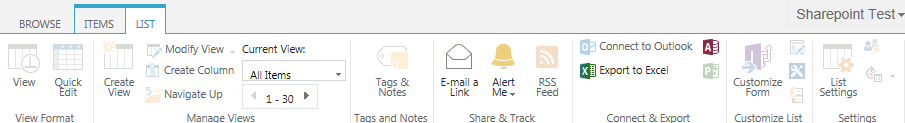 Click the arrows to move back and forth through the pages. 
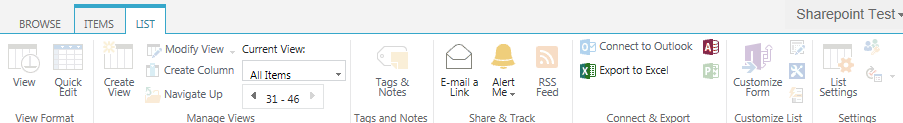 